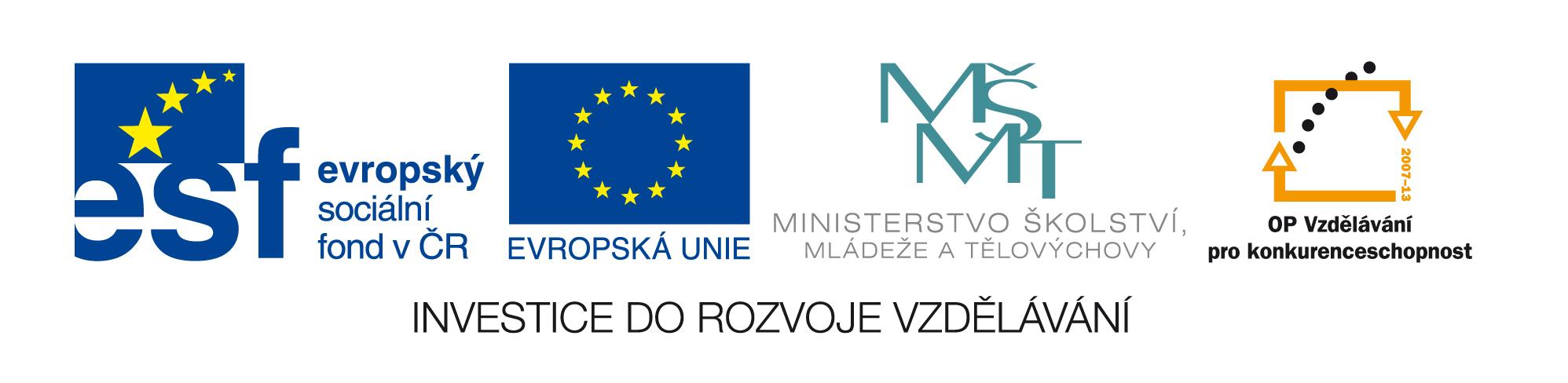 OZNÁMENÍ O VYHLÁŠENÍ VEŘEJENÉ ZAKÁZKY FORMOU ELEKTRONICKÉHO TRŽIŠTĚ     Zadavatel: Národní institut dětí a mládeže Ministerstva školství, mládeže a tělovýchovy, zařízení pro další vzdělávání pedagogických pracovníků a školské zařízení pro zájmové vzděláváníse sídlem Sámova 3, 101 00 Praha 10IČ: 00022217zastoupený Mgr. Jiřím Veverkou, ředitelemNázev zakázky: Dodávka počítačové, multimediální a prezentační technikyEvidenční číslo zakázky: C/11/568Předpokládaná hodnota zakázky: 253 200,00 Kč bez DPHVyhlášení zakázky: 15. 11. 2011Lhůta pro podávání nabídek: do 9. 12. 2011 do 12:00 hodinZakázka je vyhlášena pomocí elektronického tržiště  - http://new.allytrade.czVeřejná zakázka je společná pro celý Národní institut dětí a mládeže, včetně projektu Systém péče o nadané v přírodních vědách PERUN (PÉče, Rozvoj a Uplatnění Nadání), registrační číslo projektu CZ.1.07/1.2.00/14.0112.